Урок 3
Знакомство с палитрой.
Создание своих цветов и оттенковПедагогические задачи: способствовать ознакомлению с гуашью, палитрой и формированию навыка с ней работать; содействовать развитию умения наблюдать за изменениями в природе, передавать в цвете свое впечатление от увиденного в природе и окружающей действительности.Основное содержание темы, термины и понятия.Виды художественной деятельности. Восприятие произведений искусства. Образная сущность искусства. Опыт художественно-творческой деятельности. Азбука искусства. Цвет. Чем работает художник? Материалы, инструменты художника (краски, карандаши, тушь, фломастеры, кисти).  Палитра  художника,  на  которой  смешивают  краски,  чтобы  получать новые красивые цвета. Правила работы и обращения с художественными материалами. Гуашь. Кисть в руке художника. «Семья» кисточек. Техника работы с кисточкой. Времена года. Краски осени. Роль цвета в передаче разного настроения, создания нужного образа, выражения своего отношения к миру. Представление о роли изобразительного искусства в организации материального окружения человека в его повседневной жизни. Фантазия. Рассматривание «волшебных» камней. Эти красивые причудливые узоры похожи на сказочные дворцы, сады, подводное царство. А что эти узоры напоминают тебе? Рисование и раскрашивание «волшебных» камней во дворце Морского царя.Универсальные учебные действия (метапредметные):•  познавательные: общеучебные – осознанное и произвольное речевое высказывание в устной форме об особенностях художественного творчества, о жанре изобразительного искусства; самостоятельное решение учебно-художественной задачи при передаче образа формы и цвета объекта; логические – осуществление качественной характеристики объекта (репродукций), замены терминов (понятий) их определениями; анализ признаков объекта; выявление специфики, средств выразительности в произведениях искусства; постановка и решение проблем – сочинение красками сказки, рисование картины-фантазии;•  регулятивные: принимать и сохранять учебную задачу; осуществлять взаимоконтроль при выполнении заданий на карточках, при организации рабочего места, при составлении композиции, по соблюдению правил работы и использованию художественных материалов; оценивать правильность выполнения рисунка в жанре на уровне ретроспективной оценки соответствия результатов требованиям учебной задачи и признакам жанра; дополнять, уточнять высказанные мнения по существу поставленного вопроса (задания);•  коммуникативные: уметь сотрудничать в художественных работах, полно и точно выражать свои мысли о впечатлениях по результатам наблюдений, об отношении к рассматриваемым репродукциям.Личностные: стремятся к самоконтролю процесса выполнения творческого задания; эмоционально-ценностно относятся к природе и искусству.Тип урока: комбинированный/решение учебной задачи.Образовательные ресурсы.Зрительный ряд: Ф. Васильев «Болото в лесу», А. Бух «Осень», П. Клее «Дороги и проселки», «Однажды возникнув во мгле ночи…». Мультимедийная презентация «Времена года в живописи».Сценарий урокаI. Организационный момент.Проверка готовности к уроку. Беседа с кукольным персонажем, ученым Хрюшей (учитель озвучивает роль Хрюши).– Ребята, шел я по лесной тропинке и наткнулся на этот мешок. Ой, а здесь что-то написано. Кто прочитает?Ученик.			Не заглядывай в мешок, 				Не надейся на глазок, 				А рукою поводи, 				Догадайся и скажи.– Ребята, хотите помочь мне узнать, что в мешке?Учитель проходит по рядам. Игра «Что в мешке?».Не заглядывая, дети опускают руку в мешок, предложенный героем. Они ощупывают предмет, запоминают его форму, стараются понять свои ощущения от прикосновения к поверхности предмета.– Вы догадались, кто спрятался в мешке? А на бумаге вы можете изобразить  этот предмет?II. Изучение нового материала.Учитель предлагает рассмотреть картины, представленные на уроке, проводит беседу об изображенных временах года, красках осени, роли цвета в передаче разного настроения, создании нужного образа, выражении своего отношения к миру.Просмотр мультимедийной презентации «Времена года в живописи».– Вы хотите тоже уметь так рисовать?– Начинать учиться рисовать легче гуашевыми красками.Гуашь (фр. Gouache, итал. guazzo водная краска, плеск) – вид акварельных красок, более плотный и матовый, чем обычная акварель.– Произведения искусства, выполненные гуашью, тоже носят название «гуашь».Гуашевые краски изготавливаются из пигментов и клея с добавлением белил. Примесь белил придает гуаши матовую бархатистость, но при высыхании цвет несколько выбеливается (высветляется), что должен учитывать художник в процессе рисования. С помощью гуашевых красок можно перекрывать темные тона светлыми. Высохшее изображение, сделанное гуашью, слегка светлее влажного, что делает сложным подбор цвета. Основа также может быть чувствительной к образованию трещин, если наложена слишком толсто. Гуашью  можно  работать  не  только  на  бумаге,  но  и  на  грунтованном (неразмываемом) холсте, на ткани, картоне, фанере. Гуашь широко применяется в декорационной живописи, при выполнении различных эскизов. Очень часто используют ее для цветных набросков. Гуашь удобна в работе и, что важно, дает возможность вносить исправления в процессе работы. Слой краски средней толщины сохнет от 30 минут до 3 часов в зависимости от влажности воздуха. Плакатная гуашь отличается от художественной большей кроющей способностью и цветовой насыщенностью.  Это  достигается  заменой  цинковых  белил  каолином,  меньше разбеливающим краску и делающим ее более плотной, насыщенной и звучной.Гуашь – очень добрая краска, она позволяет быстро исправлять ошибки в рисунке. Если цвет не нравится, его можно закрасить другим цветом, и картина от этого не испортится. Гуашью можно рисовать сразу, без карандаша.Гуашевые краски разводятся водой. При работе с красками желательно пользоваться палитрой.– Что это такое?– На палитре художник смешивает разные цвета для получения нужного оттенка. Палитра может быть из оргстекла, фанеры и иметь форму прямоугольника или овала. Физкультминутка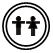 III. Творческая практическая работа.– А что у нас было в волшебном мешочке?Рассматривание «волшебных» камней.– Эти красивые, причудливые узоры похожи на сказочные дворцы, сады, подводное царство.– А что эти узоры напоминают тебе?Рисование и раскрашивание «волшебных» камней во дворце морского царя.IV. Итог урока. Рефлексия.Организация выставки работ учащихся «Фантазии детей».– С какими трудностями вы столкнулись?– Что нового сегодня узнали на уроке?Вот помощники мои.Их, как хочешь, поверни!1, 2, 3, 4, 5 –Не сидится им опять.Постучали, повертелиИ работать расхотели.Этот пальчик хочет спать,Этот пальчик – прыг в кровать,Этот – рядом прикорнул,Этот пальчик уж заснул.Тише-тише, не шумите,Пальчики не разбудите.Утро ясное придет,Солнце красное взойдет.Станут птички распевать,Станут пальчики вставать.